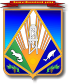 МУНИЦИПАЛЬНОЕ ОБРАЗОВАНИЕХАНТЫ-МАНСИЙСКИЙ РАЙОНХанты-Мансийский автономный округ – ЮграГЛАВА ХАНТЫ-МАНСИЙСКОГО РАЙОНАП О С Т А Н О В Л Е Н И Еот 11.08.2017                             			                                  № 29-пгг. Ханты-МансийскО награжденииВ соответствии с постановлением главы Ханты-Мансийского района 
от 27 октября 2008 года № 129 «О наградах главы Ханты-Мансийского района» и на основании протокола комиссии по наградам администрации Ханты-Мансийского района от 10 августа 2017 года № 9:	1. Наградить Почетной грамотой главы Ханты-Мансийского района 
за добросовестный труд и профессиональные достижения, в связи 
с празднованием Дня строителя:Ермолину Людмилу Александровну – заместителя директора департамента строительства, архитектуры и ЖКХ администрации Ханты-Мансийского района по финансам;Чащину Татьяну Петровну – эксперта 1 категории отдела по учету 
и отчетности департамента строительства, архитектуры и ЖКХ администрации Ханты-Мансийского района;Тодрия Викторию Сергеевну – заместителя начальника управления, начальника отдела планирования строительной и градостроительной деятельности департамента строительства, архитектуры и ЖКХ администрации Ханты-Мансийского района;Давлетзянову Екатерину Ильясовну – начальника МКУ Ханты-Мансийского района «Управление капитального строительства и ремонта»;Павлюк Любовь Александровну – ведущего инженера сметного отдела МКУ Ханты-Мансийского района «Управление капитального строительства и ремонта».	2. Опубликовать настоящее постановление в газете «Наш район» 
и разместить на официальном сайте администрации Ханты-Мансийского района.3. Контроль за выполнением постановления возложить на заместителя главы района, курирующего деятельность отдела кадровой работы 
и муниципальной службы администрации района.И.о. главы Ханты-Мансийского района			               Т.Ю.Горелик